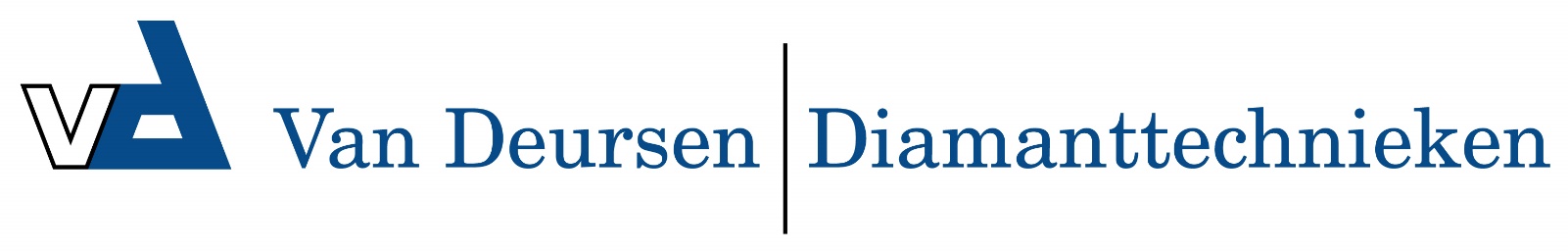 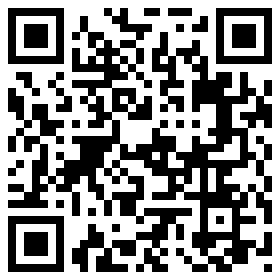 Big rotator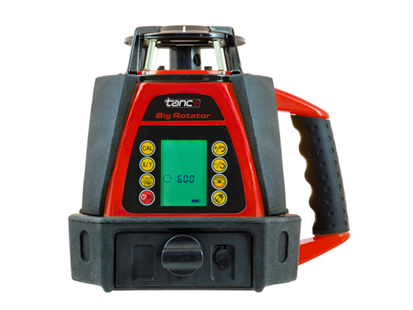 Volledig zelfnivellerende (servo) rotatielaser voor horizontaal en verticaal gebruik.
Groene laser Klasse 3R extra goede zichtbaarheid zowel binnen als buiten.

Eenvoudige bediening: functies zijn nauwkeurig afleesbaar op het LCD-display op het apparaat.
Dubbel afschot, tiltfunctie, scanfunctie.

Compleet met accupack en lader, IR-afstandsbediening, handontvanger v.v. baakklem, wandbevestiging, doelplaat en beschermende koffer.

2 jaar garantie

Geschikt voor gebruik met statief SDX-OD en KEL-300 (optioneel verkrijgbaar).Artikelnummer3046063bereikca. 250 mtr. met handontvangerlaserdiode532 Nmklasse3R (groen)meetnauwkeurigheid0,05 mm/mnormIP 54rotatiesnelheid0, 60, 120, 300, 600 tr/minfunctiesafschot op X/Y-as, tiltfunctie, scanfunctie 0° - 180° , dubbele loodlijnscanfunctie0° ,10° ,45° ,90° ,180° gradennivelleerbereik± 5°